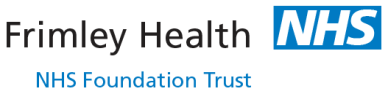 Clinical Guideline: Dupuytrens Contracture							Site: FPH